Denmark – Lesson plan 1Theme:	Contributors to science, culture, and the arts in Danish historyGoal:	Acquire knowledge about important figures in Danish history, culture, science, and art Practice research skillsImprove second language skills and communication Improve collaborative skillsResources:	(per group) 1 functional smartphone with reliable internet access, 1 high quality colour map Assistens Cemetery (provided), 1 worksheet per historical figure (provided), pens/pencilsPreparation: Print worksheets (4 per group + extras just in case), print maps in colour, make cards which contain figure’s name and rough area of burial site in the cemetery. Go to Assistens Cemetery. Task should be completed during trip to Copenhagen.Groups:	Each group should contain one (1) student from each country for a total of four (4) group members in four (4) groups.Distribution:Contact the cemetery to get locations of remaining four peopleProcedure:	Each group is given 1 card containing the name of the person and the section in which they are buried. The groups then proceed to the appropriate section and attempt to locate the gravesite. When they find it, they will take a picture of the gravestone to be used in the digital version of the worksheet (see next page). They will then return to the teachers, who will be based in the northeast corner of the cemetery, and receive a worksheet to be filled out. Once this has been done, the group receives another card and repeats the process until all groups have found all four (4) graves. Upon returning to the school, the groups will digitalise the worksheets and add pictures. All worksheets will be collected digitally by a teacher and combined into a single document containing the worksheets of all groups. All students then receive both printed and digital copy.WorksheetASSISTENS KIRKEGÅRD↓Nørrebros RunddelNZ	G2	OUNY	1	NØ	VGadens folk gravplads  MT	UMUIris	FMalusULHans Tavsens ParkNyR	russiskKatolskUKLEGammelD	russiskASKEFÆLLES-GRAVKQ	JB	CHP	Sansehaven	AKIRKEGÅRDENS ÆLDSTE DEL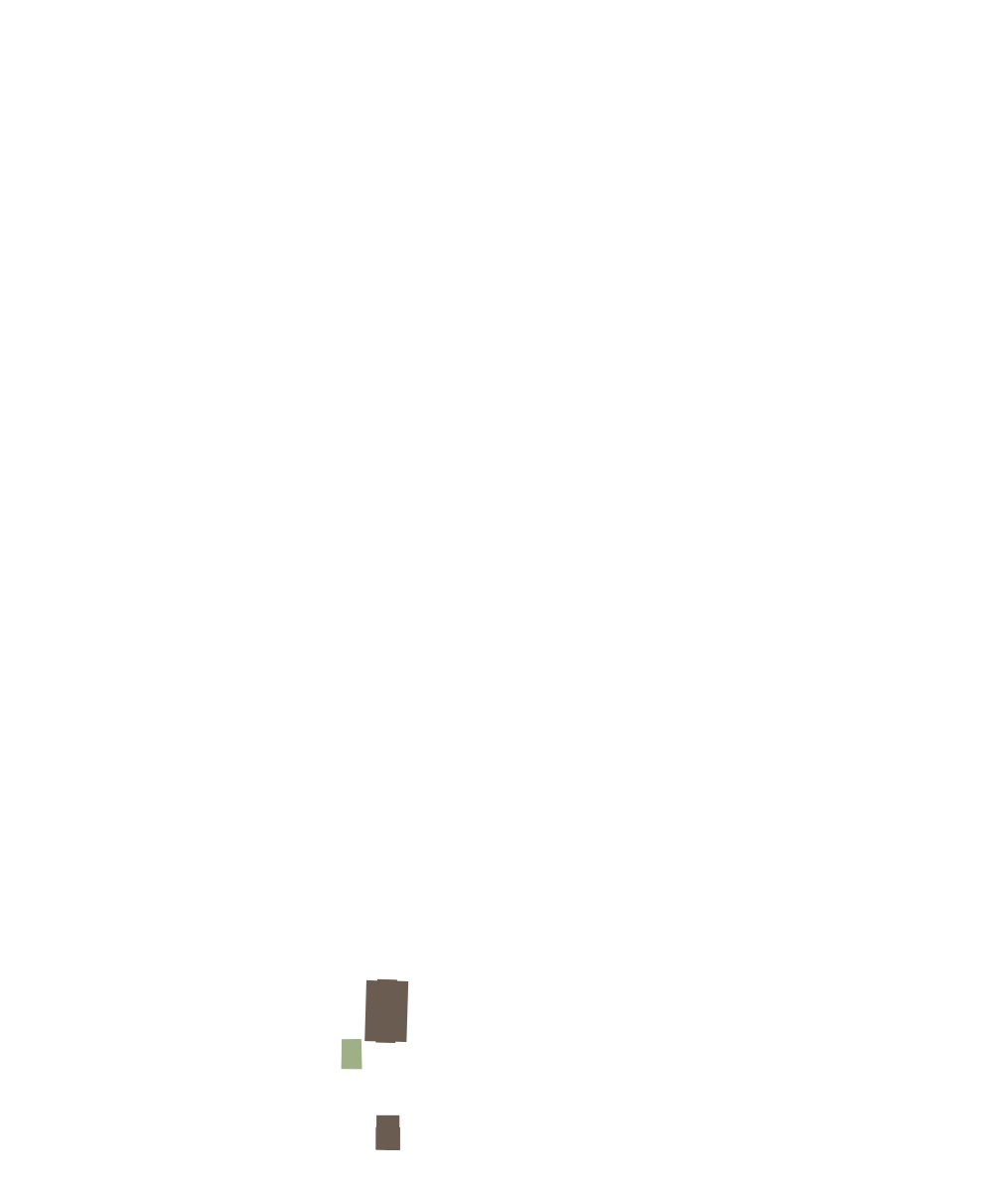 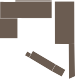 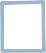 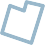 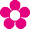 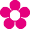 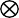 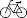 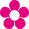 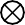 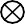 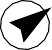 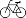 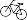 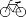 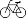 WCKapelvejGroup 1SectionGroup 2SectionNiels Bohr Dan Turéll Etta CameronLauritz MelchiorQ B BFH. C. Andersen Peter von Scholten Michael StrungeJens Jørgen ThorsenP D 1JGroup 3SectionGroup 4SectionH. C. ØrstedMartin Andersen Nexø Charlotte KleinMathilde Malling HauschultzE HSøren Kierkegaard Hans ScherfigP.C. Skovgaard Christine LøvmandA BNameDate of birthDate of deathAwards, etcBiographyBiography